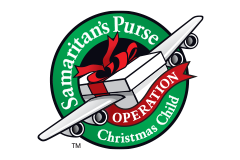 Christmas Shoebox ListBoys Ages 2-4NECESSARY ITEMS:WashragBar SoapSoap HolderToothbrushToothbrush holderBandaidsQtipsComb/BrushWipesOptional Items (in this box):Toy Car/TruckBlocksColoring BookCrayonsSmall notepadStickersBeach ballToy TambourineOptional Replacement Items:Other small toys